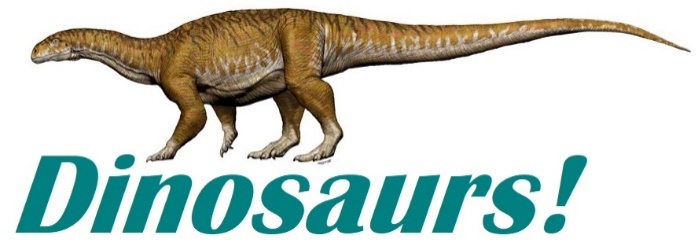 Want to learn facts about dinosaurs? Look for call number J/567.9 in the nonfiction section.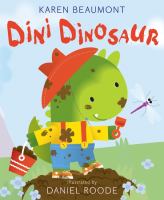 Dini Dinosaurby Karen Beaumontcall number:JJ/Beaumont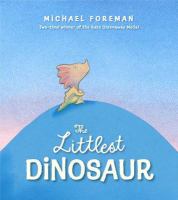 The Littlest Dinosaurby Michael Foremancall number:JJ/Foreman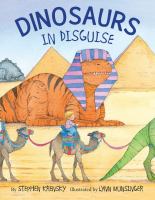 Dinosaurs in DisguiseBy Stephen Krenskycall number:JJ/Krensky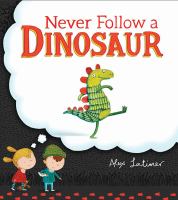 Never Follow a DinosaurBy Alex Latimer call number:JJ/Latimer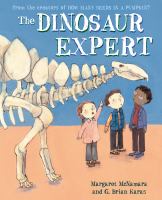 The Dinosaur Expertby Margaret McNamaracall number:JJ/McNamara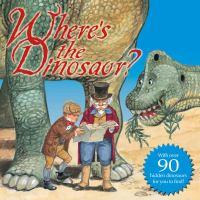 Where’s the Dinosaur?by Keith Moseleycall number:JJ/Moseley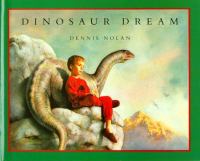 Dinosaur DreamBy Dennis Nolancall number:JJ/Nolan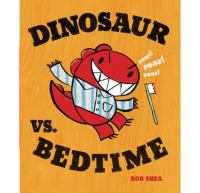 Dinosaur Versus… seriesby Bob Sheacall number:JJ/Shea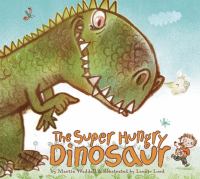 The Super Hungry DinosaurBy Martin Waddellcall number:JJ/Waddell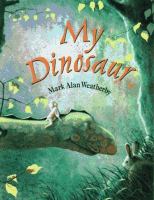 My Dinosaurby Mark Alan Weatherbycall number:JJ/Weatherby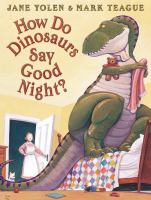 How Do Dinosaurs… seriesby Jane Yolencall number:JJ/Yolen 